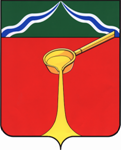 Калужская областьАдминистрация муниципального района«Город Людиново и Людиновский район»П О С Т А Н О В Л Е Н И Е           от 22.06.2015 г.                                                                                                          №591						                   О внесении изменений и дополнений в постановление администрации муниципального района«Город Людиново и Людиновский район»от 08.09.2010 № 1302 «О комиссии по соблюдению требованийк служебному поведению муниципальных служащих администрациимуниципального района «Город Людиново и Людиновский район»и урегулированию конфликта интересовРассмотрев представление  Людиновского городского прокурора от 08.06.2015 №7-43-15 об устранении нарушений законодательства о муниципальной службе и противодействии коррупции и в соответствии со  ст. 7, 43 Федерального закона от 06.10.2003г. №131-ФЗ «Об общих принципах организации местного самоуправления в РФ», ст. 40 Устава муниципального района «Город Людиново и Людиновский район» администрация муниципального района «Город Людиново и Людиновский район»ПОСТАНОВЛЯЕТ:         1. Удовлетворить представление  Людиновского городского прокурора от 08.06.2015 №7-43-15 об устранении нарушений законодательства о муниципальной службе и противодействии коррупции.         2. Внести в постановление администрации муниципального района «Город Людиново и Людиновский район» от 08.09.2010 № 1302 «О комиссии по соблюдению требований к служебному поведению муниципальных служащих администрации муниципального района «Город Людиново и Людиновский район» и урегулированию конфликта интересов следующие изменения и дополнения:1.1. Пункт 3.1. дополнить подпунктом е) следующего содержания: «е) заявление муниципального служащего о невозможности выполнить требования Федерального закона от 07.05.2013 №79-ФЗ «О запрете отдельным категориям лиц открывать и иметь счета (вклады), хранить наличные денежные средства и ценности в иностранных банках, расположенных за пределами территории Российской Федерации, владеть и (или) пользоваться иностранными финансовыми инструментами»  в связи с арестом, запретом распоряжения, наложенными компетентными органами иностранного государства в соответствии с законодательством данного иностранного государства, на территории которого находятся счета (вклады), осуществляется хранение наличных денежных средств и ценностей в иностранном банке и (или) имеются иностранные финансовые инструменты, или в связи с иными обстоятельствами, не зависящими от его воли или воли его супруги (супруга) и несовершеннолетних детей.». 1.2. Пункт 3.7. дополнить абзацем следующего содержания: « По итогам рассмотрения вопроса, предусмотренного подпунктом «е)» пункта 3.1.  настоящего Положения комиссия принимает одно из следующих решений:а) признать, что обстоятельства, препятствующие выполнению требований  Федерального закона от 07.05.2013 №79-ФЗ «О запрете отдельным категориям лиц открывать и иметь счета (вклады), хранить наличные денежные средства и ценности в иностранных банках, расположенных за пределами территории Российской Федерации, владеть и (или) пользоваться иностранными финансовыми инструментами», являются объективными и уважительными;б) признать, что обстоятельства, препятствующие выполнению требований  Федерального закона от 07.05.2013 №79-ФЗ «О запрете отдельным категориям лиц открывать и иметь счета (вклады), хранить наличные денежные средства и ценности в иностранных банках, расположенных за пределами территории Российской Федерации, владеть и (или) пользоваться иностранными финансовыми инструментами», не являются объективными и уважительными. В этом случае комиссия рекомендует главе администрации муниципального района применить к муниципальному служащему конкретную меру ответственности.».2. Контроль за исполнением настоящего постановления возложить на заместителя главы администрации муниципального района по управлению делами Сафронову О.В.3. Настоящее постановление вступает в силу с момента его подписания.Зам. главы администрации муниципального района                                                                         О.Н.Аршевский